Årsmöte 2024-02-16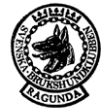 Ragunda BrukshundklubbDagordning:Fastställande av röstlängd:  Val av ordförande för mötet: Val av sekreterare för mötet:Val av två justerare tillika rösträknare: Beslut om närvaro och yttranderätt: Fråga om årsmötet blivit stadgeenligt utlyst:  Fastställande av dagordning: Verksamhetsberättelse för 2023: Kassaberättelse för 2023:  Revisionsberättelse för 2023: Fastställande av balans och resultaträknings samt beslut av disposition av vinst eller förlust:  Beslut om ansvarsfrihet för styrelse  Verksamhetsplan för 2024:  Ekonomiplan för 2024: Val av styrelse för 2024: Val av revisorer för 2024:   Val av ombud jämte ersättare till distriktet:  Medlemsavgifter för 2024:    Övriga ärenden: Ordförande: 			Sekreterare: Justerare: 				Justerare:  	